First Name of Application CV No 218322Whatsapp Mobile: +971504753686 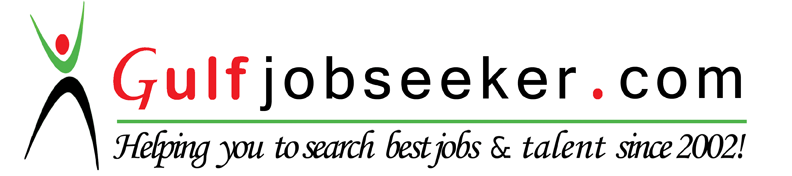 To get contact details of this candidate Purchase our CV Database Access on this link.http://www.gulfjobseeker.com/employer/services/buycvdatabase.phpOBJECTIVE : To be able to work and share my knowledge and experience in any field and to help the organization in achieving its goal through hard work, loyalty and dedication.QUALIFICATIONS :Hardworking.Remarkable ability to stand, sits and walks for long periods without getting tired.Good communication and interpersonal skills.Ability to learn quickly and apply the same effectively and efficiently.Ability to work under pressure.Able to manage multiple tasks and meet deadlines, fast learner and flexible.  WORK EXPERIENCE:  Position	:  Receptionist cum Secretary  Employer: Noor Alhayat Wedding Services LLC                    Dubai , UAE		   July 25,2013 to July 25,2015 Duties and Responsibilities:Answer telephone system for purpose of screening calls, transferring calls, responding inquiries and taking messages.Greet individuals entering the Office.Perform general secretarial and clerical functions (answering emails,copying, faxing,data entry, filing, etc.) for the purpose of supporting office operations.Ensuring meetings are effectively organized.Booking rooms & travel arrangements. Position : CashierEmployer	:  Natures Village Resort                        Talisay Negros Occidental Philippines                                    3 yearsDuties And Responsibilities:    . Receive payment by cash,check, credit cards vouchers.    . Issue receipts,refunds , credits or change due to customers.     . Count money in cash drawers at the beginning of shifts to ensure that         amounts are correct.     . Pay company bills by cash or checks.    . Compute and record totals of transactionsPosition: Sales PromodiserEmployer: Gaisano Guanco                  Iloilo City, Philippines                        2 YearsDuties and Responsibilities:      . Ensure the achievement of sales targets.    . Responsible for timely and proper display and replenishment of          merchandise.        . Receives and check accuracy of all products deliveries and reports         discrepancies immediately.    .  Conduct inventory as scheduled.     .  Indentify and segregate items for pull-out damage , dirty etc.     .  Maintain orderliness and cleanliness at the selling & stockroom area.    .  Prepare and submit accurate reports on time.     .  Provides fast, efficient and courteous service at all times to         Customers.  EDUCATION:  College – Secretarial – Modular Computer                  Victory Business College                   Bacolod City, PhilippinesCommercial Cooking NC11University Of St. La SalleBacolod City, Philippines    Secondary – Rafael B. Lacson Memorial High School                                      Graduate   Elementary-  Ester A Araneta Elementary School                                       GraduatePERSONAL  INFORMATION     Date of Birth   :          June 9, 1980    Nationality       :          Filipino    Language         :          English, Tagalog